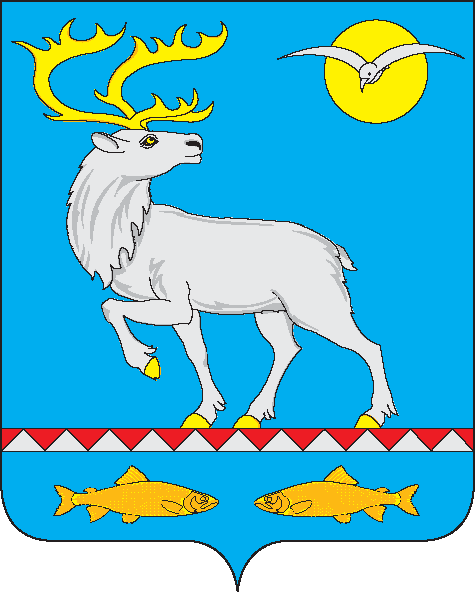 АДМИНИСТРАЦИЯГОРОДСКОГО ПОСЕЛЕНИЯ БЕРИНГОВСКИЙПОСТАНОВЛЕНИЕВ соответствии с распоряжением Правительства Российской Федерации от 08 августа 2019 года № 1762-р «О внесении изменений в перечень монопрофильных муниципальных образований Российской Федерации (моногородов), утвержденный распоряжением Правительства Российской Федерации от 29 июля 2014 года № 1398-р», Администрация городского поселения БеринговскийПОСТАНОВЛЯЕТ:1 Постановление Администрации городского поселения Беринговский    от 17 апреля 2017 года № 41 «Об Управляющем совете по реализации программы развития моногорода городское поселение Беринговский» признать утратившим силу с 08 августа 2019 года. 2. Настоящее постановление подлежит обнародованию.3. Настоящее постановление вступает в силу со дня обнародования и распространяет свое действие на правоотношения, возникшие с 08 августа 2019 года.				          4. Контроль за исполнением настоящего постановления оставляю за собой.	Глава Администрации                                                                            С.А. Скрупскийот 27 декабря 2019 года№ 110п.  Беринговский О признании утратившим силу постановления Администрации городского поселения Беринговский